                  Меры пожарной безопасности в быту   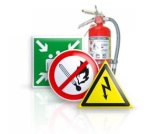 Пожарная безопасность в квартире:Не оставляй без присмотра включенные электроприборы, особенно электроплиты, утюги, обогреватели, телевизор, светильники и др.Уходя из дома, не забудь их выключить. Не суши белье над плитой. Оно может загореться. Не забывай выключить газовую плиту. Если почувствовал запах газа, не зажигай спичек и не включай свет. Ни в коем случае не зажигай фейерверки, свечи или бенгальские огни дома без взрослых.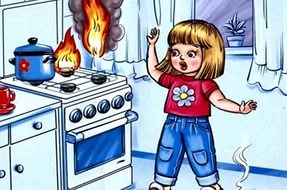 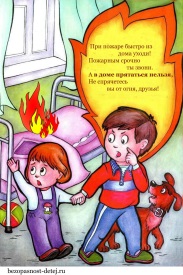 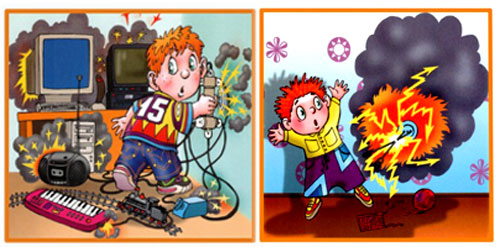 Если начался пожар, а взрослых дома нет, поступай так:Если огонь небольшой, можно попробовать сразу же затушить его, набросив на него плотную ткань или одеяло, заливая водой или засыпая песком. Если огонь сразу не погас, немедленно убегай из дома в безопасное место. И только после этого позвони в пожарную охрану по телефону или попроси об этом соседей. Если не можешь убежать из горящей квартиры, сразу же позвони по телефону и сообщи пожарным точный адрес и номер своей квартиры. После этого зови из окна на помощь соседей и прохожих. При пожаре дым гораздо опаснее огня. Большинство людей при пожаре гибнут от дыма. Если чувствуешь, что задыхаешься, опустись на корточки или продвигайся к выходу ползком - внизу дыма меньше. Если в помещение проник дым. надо смочить водой одежду, покрыть голову мокрой салфеткой и выходить пригнувшись или ползком. Обязательно закрой форточку и дверь в комнате, где начался пожар. Закрытая дверь может не только задержать проникновение дыма, но иногда и погасить огонь. Наполни водой ванну, ведра, тазы. Можешь облить водой двери и пол. При пожаре в подъезде никогда не садись в лифт. Он может отключиться и ты задохнешься. Когда приедут пожарные, во всем их слушайся и не бойся. Они лучше знают, как тебя спасти. Запомните самое главное правило не только при пожаре, но и при любой другой опасности: Не поддавайтесь панике и не теряйте самообладания!'В случае пожара или появления дыма следует немедленно сообщить в пожарную охрану по телефонам  «101» или «112» указав точный адрес.                  Меры пожарной безопасности в быту   Пожарная безопасность в квартире:Не оставляй без присмотра включенные электроприборы, особенно утюги, обогреватели, телевизор, светильники и др.Уходя из дома, не забудь их выключить. Не суши белье над плитой. Оно может загореться. Не забывай выключить газовую плиту. Если почувствовал запах газа, не зажигай спичек и не включай свет. Ни в коем случае не зажигай фейерверки, свечи или бенгальские огни дома без взрослых.Если начался пожар, а взрослых дома нет, поступай так:Если огонь небольшой, можно попробовать сразу же затушить его, набросив на него плотную ткань или одеяло, заливая водой или засыпая песком. Если огонь сразу не погас, немедленно убегай из дома в безопасное место. И только после этого позвони в пожарную охрану по телефону или попроси об этом соседей. Если не можешь убежать из горящей квартиры, сразу же позвони по телефону и сообщи пожарным точный адрес и номер своей квартиры. После этого зови из окна на помощь соседей и прохожих. При пожаре дым гораздо опаснее огня. Большинство людей при пожаре гибнут от дыма. Если чувствуешь, что задыхаешься, опустись на корточки или продвигайся к выходу ползком - внизу дыма меньше. Если в помещение проник дым надо смочить водой одежду, покрыть голову мокрой салфеткой и выходить пригнувшись или ползком. Обязательно закрой форточку и дверь в комнате, где начался пожар. Закрытая дверь может не только задержать проникновение дыма, но иногда и погасить огонь. Наполни водой ванну, ведра, тазы. Можешь облить водой двери и пол. При пожаре в подъезде никогда не садись в лифт. Он может отключиться и ты задохнешься. Когда приедут пожарные, во всем их слушайся и не бойся. Они лучше знают, как тебя спасти. Запомните самое главное правило не только при пожаре, но и при любой другой опасности: Не поддавайтесь панике и не теряйте самообладания!'В случае пожара или появления дыма следует немедленно сообщить в пожарную охрану по телефонам  «101» или «112» указав точный адрес.